d'analyse des causes premières Modèle 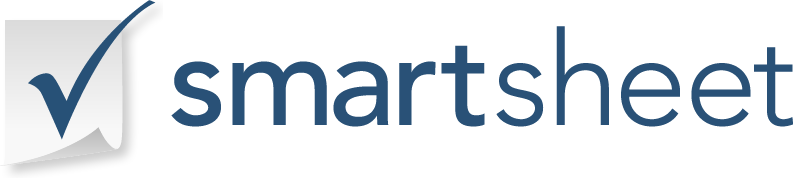 TITRE DU PROJETTITRE DU PROJETAUTEURAUTEURDATEDATERÉSUMÉRÉSUMÉRÉSUMÉRÉSUMÉRÉSUMÉRÉSUMÉRÉSUMÉBREF APERÇU DE L'INCIDENTTYPE D'INCIDENTMÉTHODES D'ÉVALUATIONCAUSESRECOMMANDATIONSDATE DE L'INCIDENTNIVEAU DE GRAVITÉNIVEAU DE GRAVITÉDESCRIPTION DE L'INCIDENTDESCRIPTION DE L'INCIDENTDÉCLARATION D'INCIDENTRÉSULTATS ATTENDUSCOMMENT L'INCIDENT A ÉTÉ IDENTIFIÉQUI A IDENTIFIÉ L'INCIDENTCONTEXTE DE L'INCIDENTIMPACT DE L'INCIDENTMEMBRES DE L'ÉQUIPEMEMBRES DE L'ÉQUIPEMEMBRES DE L'ÉQUIPEMEMBRES DE L'ÉQUIPEMEMBRES DE L'ÉQUIPENOM DU MEMBREDÉPARTEMENTRÔLEQUALIFICATIONRESPONSABILITÉPORTÉE DE L'ÉVALUATION ET DU PROCESSUS D'ÉVALUATIONPORTÉE DE L'ÉVALUATION ET DU PROCESSUS D'ÉVALUATIONPORTÉE DE L'ÉVALUATION ET DU PROCESSUS D'ÉVALUATIONPORTÉE DE L'ÉVALUATION ET DU PROCESSUS D'ÉVALUATIONSÉVÉRITÉPORTÉEPROCESSUS D'ÉVALUATIONCOLLECTE DE DONNÉESCOLLECTE DE DONNÉESCOLLECTE DE DONNÉESCOLLECTE DE DONNÉESMÉTHODE DE COLLECTE DE DONNÉESCARTOGRAPHIE DES DONNÉESDONNÉES COLLECTÉES PARDATE DE COLLECTE DES DONNÉESMÉTHODE DE VALIDATION DES DONNÉESDATE DE VALIDATION DES DONNÉESCHRONOLOGIE DES INCIDENTSCHRONOLOGIE DES INCIDENTSDATE ET HEUREINCIDENTMÉTHODOLOGIE D'ANALYSE DES DONNÉESMÉTHODOLOGIE D'ANALYSE DES DONNÉESMÉTHODES D'ANALYSEARGUMENTS EN FAVEUR DES MÉTHODES CHOISIESMÉTHODES ÉLIMINÉESRÉSULTATS DE L'ANALYSERÉFÉRENCES PROBANTESCAUSESCAUSESCAUSES IDENTIFIÉESMÉTHODE D'IDENTIFICATIONMÉTHODE DE VALIDATIONEFFETS DÉFINISCE QUE NOUS AVONS APPRISCE QUE NOUS AVONS APPRISMÉTHODES / ACTIONS DE PRÉVENTION POSSIBLESIMPACT DE L'ANALYSEREMÈDE SUGGÉRÉREMÈDE SUGGÉRÉRÉSOLUTIONMESURE RECOMMANDÉEMESURE RECOMMANDÉEMESURES À PRENDRE POUR AMÉLIORER LA SITUATIONPLAN DE MISE EN ŒUVRE DE LA SOLUTIONMÉTHODE DE SUIVIMÉTHODE DE SURVEILLANCE
CONCLUSION
CONCLUSIONRÉSUMÉPRÉVENTION RÉPÉTÉE DES INCIDENTSPLAN DE DISTRIBUTION DE L'ANALYSESUIVI DES VERSIONSSUIVI DES VERSIONSSUIVI DES VERSIONSSUIVI DES VERSIONSNOM DE LA VERSIONNOM ET TITRE DE L'INITIATEUR DE RÉVISIONDÉTAILS DE LA RÉVISIONDATE DE RÉVISIONDOCUMENTATION DE SUPPORT SUGGÉRÉEDOCUMENTATION DE SUPPORT SUGGÉRÉETYPECOMMENTAIRESPlan d'actionTableau des causes et des effetsOrganigramme de l'équipeCartographie des problèmesRessources